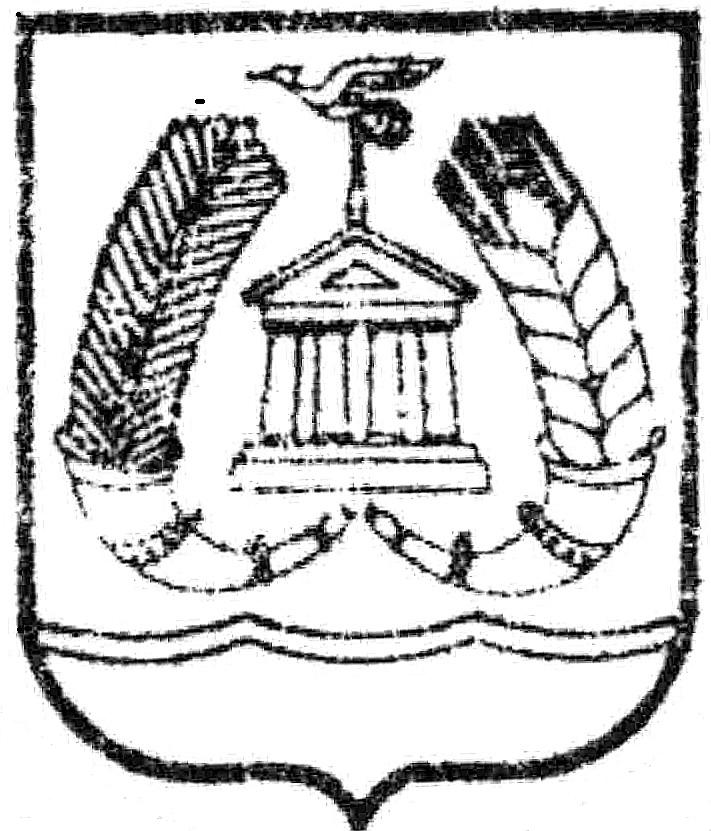 АДМИНИСТРАЦИЯ ГАТЧИНСКОГО МУНИЦИПАЛЬНОГО РАЙОНАЛЕНИНГРАДСКОЙ ОБЛАСТИПОСТАНОВЛЕНИЕПроектОт ___________						                               № ________Об утверждении правил охраныобъектов и территорий зеленых насаждений МО «Город Гатчина»     В целях надлежащего содержания, охраны, защиты и восстановления объектов и территорий зеленых насаждений МО «Город Гатчина», руководствуясь  статьей 14 Федерального закона от 06.10.2003 № 131-ФЗ «Об общих принципах организации местного самоуправления в Российской Федерации», статьей 7 Федерального закона  от 10.01.2002 № 7-ФЗ «Об охране окружающей среды», Правилами внешнего благоустройства и обеспечения санитарного состояния муниципального образования «Город Гатчина», утвержденными решением совета депутатов МО «Город Гатчина» от 27.06.2007 № 54, (в редакции решений от  24.10.2007 № 67, от 23.04.2008 № 29, от 25.03.2009 № 9, от 23.09.2009 № 49, от 25.11.2009 № 72,от 24.03.2010 № 21 от 22.06.2011 № 35 от 22.02.2012 № 10, от 24.02.2016 № 3), Уставом Гатчинского муниципального района и Уставом МО «Город Гатчина»,    ПОСТАНОВЛЯЕТ:1. Утвердить правила охраны объектов и территорий зеленых насаждений МО «Город Гатчина» согласно приложению к настоящему постановлению.2. Настоящее постановление подлежит официальному опубликованию в газете «Гатчинская правда» и размещению на официальном сайте администрации Гатчинского муниципального района.3. Контроль исполнения настоящего постановления возложить на заместителя главы администрации Гатчинского муниципального района по городскому хозяйству Е.Ю.Фараонову. Глава  администрации  Гатчинского муниципального района                                        Е.В.ЛюбушкинаА.А.Супренок                                                                               Приложение                                                               к постановлению администрации     Гатчинского муниципального районаот   _____________2016    № ________Правила охраны объектов и территорий зеленых насаждений МО «Город Гатчина»Настоящие Правила регулирует вопросы, связанные с содержанием, охраной, защитой и восстановлением объектов и территорий зеленых насаждений МО «Город Гатчина», с целью обеспечения права граждан на благоприятную окружающую среду.1. Основные понятия, используемые в настоящих Правилах1.1. Для целей настоящих Правил используются следующие основные понятия:- зеленые насаждения - древесно-кустарниковая и травянистая растительность естественного и искусственного происхождения;- объект и территории зеленых насаждений - совокупность зеленых насаждений, территорий, занятых зелеными насаждениями, и иных объектов (детские игровые и спортивные площадки, беседки, урны, скамьи и прочие малые архитектурные формы, расположенные на объекте зеленых насаждений), предназначенных для экологических и рекреационных целей, отдыха граждан;- охрана зеленых насаждений - система правовых, организационных и экономических мер, направленных на создание, сохранение и воспроизводство зеленых насаждений;- защита зеленых насаждений - система мер, направленных на борьбу с вредителями и болезнями зеленых насаждений;- реконструкция зеленых насаждений - воспроизводство, восстановление и изменение структуры зеленых насаждений с элементами ландшафтной перепланировки;- повреждение зеленых насаждений - механическое, термическое, химическое и иное воздействие, которое привело к нарушению целостности кроны, корневой системы, ствола и живого напочвенного покрова, а также загрязнение почвы в зоне зеленых насаждений вредными веществами;- уничтожение зеленых насаждений - повреждение или выкапывание зеленых насаждений, которое повлекло их гибель или утрату в качестве элемента ландшафта;- восстановительная стоимость - стоимость зеленых насаждений, которая устанавливается для исчисления их ценности при сносе, пересадке, повреждении и уничтожении;- компенсационное озеленение - создание зеленых насаждений взамен уничтоженных или поврежденных;- доступность зеленых насаждений - протяженность кратчайшего пешеходного маршрута от жилого дома до ближайшего участка зеленых насаждений общего пользования;- учет зеленых насаждений - комплекс организационных и технических мероприятий, направленных на получение достоверных данных о количественных и качественных показателях состояния зеленых насаждений;- семена - части растений (клубни, луковицы, плоды, саженцы, собственно семена, соплодия, части сложных плодов и другие), применяемые для воспроизводства сортов сельскохозяйственных растений или для воспроизводства видов лесных растений.2. Виды объектов и территорий зеленых насаждений, расположенных на территории МО «Город Гатчина»2.1. В МО «Город Гатчина» объекты и территории зеленых насаждений подразделяются на следующие виды:- объекты и территории зеленых насаждений общего пользования - находящиеся в различных территориальных зонах территории общего пользования, занятые зелеными насаждениями или предназначенные для озеленения, используемые в рекреационных целях неограниченным кругом лиц (парки, сады, скверы, бульвары);- объекты и территории зеленых насаждений внутриквартального озеленения - территории (за исключением территорий зеленых насаждений общего пользования, территорий зеленых насаждений ограниченного пользования, территорий зеленых насаждений, выполняющих специальные функции, территорий защитных лесов, территорий зеленых насаждений особо охраняемых природных территорий, а также земельных участков, предоставленных физическим и юридическим лицам для целей, исключающих возможность создания (размещения) на них объектов зеленых насаждений), расположенные в границах кварталов, занятые зелеными насаждениями или предназначенные для озеленения (в том числе на улицах перед строениями до проезжей части, на внутриквартальных участках и в садах микрорайонов), и использующиеся в рекреационных целях преимущественно жителями квартала;- объекты и территории зеленых насаждений, выполняющих специальные функции, - территории, занятые зелеными насаждениями или предназначенные для озеленения, находящиеся в зонах охраны источников питьевого водоснабжения, санитарно-защитных, шумо-защитных, водоохранных, защитно-мелиоративных, противопожарных зонах, на территориях кладбищ, в границах полосы отвода автомобильных дорог, землеотвода железных дорог, инженерных сооружений, а также в иных зонах, требующих установления защитного озеленения, в том числе уличное озеленение в границах полосы отвода автомобильных дорог или в территориальной зоне улично-дорожной сети МО «Город Гатчина»;- объекты и территории зеленых насаждений ограниченного пользования - земельные участки (части земельных участков), находящиеся в муниципальной собственности МО «Город Гатчина», занятые зелеными насаждениями, доступ на которые ограничен или может быть ограничен их правообладателями, предоставленные государственным и муниципальным учреждениям или предприятиям, к уставным целям которых относится содержание данной территорий, на которой расположены зеленые насаждения;- объекты и территории зеленых насаждений особо охраняемых природных территорий (территории, установленные федеральным законодательством) - территории зеленых насаждений, расположенные в границах особо охраняемых природных территорий МО «Город Гатчина»;- объекты и территории зеленых насаждений участков землепользования граждан - зеленые насаждения, расположенные на садоводческих, дачных и приусадебных участках, а также на участках, выделенных под индивидуальное жилищное строительство;2.2. Правоотношения по содержанию, охране, защите и восстановлению объектов и территорий зеленых насаждений особо охраняемых природных территорий, объектов и территорий зеленых насаждений федеральной принадлежности, объектов и территорий зеленых насаждений участков землепользования граждан регулируются действующим законодательством Российской Федерации и законодательством Ленинградской области и не подпадают под действие настоящих Правил.3. Охрана объектов и территорий зеленых насаждений, расположенных на территории МО «Город Гатчина»3.1. Охране подлежат все объекты и территории зеленых насаждений, расположенные на территории МО «Город Гатчина» (далее - территории зеленых насаждений), независимо от форм собственности на земельные участки, на которых эти зеленые насаждения расположены, кроме территорий зеленых насаждений, указанных в п.п. 2.2. настоящих Правил;3.2. Всем юридическим лицам, индивидуальным предпринимателям и физическим лицам на территориях зеленых насаждений запрещается:- складировать любые материалы и конструкции, кроме случаев, связанных с производством работ по содержанию и ремонту территорий зеленых насаждений;- загрязнять территории зеленых насаждений, устраивать свалки мусора, снега и льда, за исключением отвалов чистого снега, полученных при расчистке садовых и парковых дорожек;- сбрасывать снег с крыш на участки, занятые зелеными насаждениями, без принятия мер, обеспечивающих сохранность деревьев и кустарников;- сметать опавшие листья в водоотводные лотки, засыпать ими стволы деревьев и кустарники, сжигать листья;- применять соль и другие противогололедные химические препараты;- сбрасывать смет и другие загрязнения на газоны;- ходить по газонам, сидеть и лежать на газонах;- устраивать публичные мероприятия без согласования с администрацией Гатчинского муниципального района;- выгуливать собак и других домашних животных;- разжигать костры, использовать пиротехнические изделия и мангалы;- подвешивать на зеленых насаждениях гамаки, качели, веревки для сушки белья, забивать в стволы зеленых насаждений гвозди, иные предметы, прикреплять к ним рекламные конструкции, электропровода, электрогирлянды из лампочек (за исключением централизованного оформления города Гатчина к праздникам и ее памятным датам), колючую проволоку, другие ограждения, которые могут повредить зеленые насаждения;- размещать объявления на зеленых насаждениях и оградах территорий зеленых насаждений;- добывать из зеленых насаждений сок, смолу, делать на зеленых насаждениях надрезы;- делать надписи и наносить зеленым насаждениям любые механические повреждения, за исключением случаев, связанных с производством работ по содержанию, ремонту и защите зеленых насаждений;- раскапывать участки под огороды;- рвать цветы, выкапывать, ломать деревья и кустарники;- разорять муравейники, ловить и уничтожать птиц и животных;- самовольно рубить, сажать и пересаживать деревья и кустарники;- наносить ущерб объектам благоустройства, в том числе малым архитектурным формам, а также перемещать их;- размещать объекты капитального и некапитального строительства, за исключением случаев, предусмотренных действующими нормативно-правовыми актами.3.3. На территориях зеленых насаждений запрещаются движение и стоянка механических транспортных средств, за исключением движения по автомобильным дорогам, а также транспортных средств, предназначенных для обслуживания территорий зеленых насаждений;3.4. Землепользователи, землевладельцы, арендаторы земельных участков, на которых расположены зеленые насаждения, при использовании данных земельных участков обязаны соблюдать требования градостроительных регламентов и договоров, в том числе регулирующие порядок содержания и учета зеленых насаждений, а так же обязаны:- осуществлять работы по содержанию и ремонту территорий зеленых насаждений;- обеспечивать сохранность и нормативное техническое состояние зеленых насаждений, квалифицированный уход за ними, выполнять весь комплекс агротехнических мероприятий по текущему содержанию зеленых насаждений;- вести специальные паспорта на каждую территорию зеленых насаждений по форме, утвержденной администрацией Гатчинского муниципального района;- производить систематическую косьбу газонов, уборку мусора и песка с газонов, прогребание и очистку от листьев (целесообразно собирать листья в кучи, не допуская разноса ветром, удалять в специально отведенные места для компостирования или вывозить на свалки);- систематически производить уборку мусора, подметание, а также полив садовых дорожек (дорожки с твердым типом покрытия) в летнее время, в зимний период - своевременную их очистку от снега и посыпку песком;- осуществлять прополку кустарников, стрижку живых изгородей;- в летнее время и сухую погоду поливать газоны, цветники, деревья и кустарники;- снос зеленых насаждений, в том числе аварийных, больных деревьев и кустарников, во всех случаях производить только с разрешения администрации Гатчинского муниципального района с обязательным вывозом порубочных остатков с территории зеленых насаждений и дроблением (корчевкой) пней, с последующим восстановлением нарушенного благоустройства;- новые посадки деревьев и кустарников производить со строгим соблюдением агротехнических сроков в соответствии с дендрологическими планами с учетом минимальных расстояний от зданий, сооружений, объектов инженерной инфраструктуры, иных объектов;3.5. Хозяйственная, градостроительная и иная деятельность в МО «Город Гатчина» осуществляется с соблюдением требований по охране территорий зеленых насаждений, установленных законодательством Российской Федерации, законодательством Ленинградской области и нормативно-правовыми актами МО «Город Гатчина»;3.6. При производстве земляных, строительных и ремонтных работ, связанных с благоустройством территорий МО «Город Гатчина», юридические и физические лица обязаны:- ограждать деревья, находящиеся на территории производства работ, сплошными щитами высотой не менее . Щиты должны располагаться треугольником на расстоянии не менее  от ствола дерева, а также должен устраиваться деревянный настил вокруг ограждающего треугольника радиусом ;- при производстве мощения и асфальтирования оставлять вокруг дерева свободные пространства диаметром не менее ;- при реконструкции и строительстве дорог, тротуаров, трамвайных путей и других сооружений в районе существующих зеленых насаждений не допускать изменения вертикальных отметок указанных объектов против существующих более чем на . В случаях, когда засыпка или обнажение корневой системы неизбежны, следует предусматривать соответствующие устройства для сохранения нормальных условий роста деревьев;- работы в зоне корневой системы деревьев и кустарников производить ниже расположения основных скелетных корней (не менее  от поверхности почвы), не повреждая корневой системы;- сохранять верхний растительный грунт на всех участках нового строительства для дальнейшего восстановления нарушенного благоустройства.- новые посадки деревьев и кустарников производить со строгим соблюдением агротехнических сроков в соответствии с дендрологическими планами с учетом минимальных расстояний от зданий, сооружений, объектов инженерной инфраструктуры, иных объектов согласно приложению к настоящим Правилам;3.7. Если иное не установлено действующим законодательством, то на территориях, занятых зелеными насаждениями общего и ограниченного пользования, запрещается предоставление земельных участков для строительства зданий и сооружений, кроме случаев размещения объектов капитального строительства в соответствии с основными и условно разрешенными видами использования земельных участков, установленных Правилами землепользования и застройки МО «Город Гатчина»;3.8. Изменение вида использования земельных участков, занятых зелеными насаждениями общего пользования, осуществляется Правительством Ленинградской области на основании утвержденных в установленном порядке градостроительных регламентов;3.9. Информация о количестве, видовом составе и восстановительной стоимости зеленых насаждений, подлежащих вырубке или пересадке в результате реализации проектов застройки, а также о земельных участках, подлежащих компенсационному озеленению в соответствии с требованиями настоящих Правил, включается в раздел об охране окружающей природной среды проектов застройки.4. Учет территорий зеленых насаждений4.1. Учет территорий зеленых насаждений проводится в целях:- обеспечения прав граждан на достоверную информацию о состоянии окружающей среды;- эффективного управления зелеными насаждениями, в том числе установления соответствия количества зеленых насаждений действующим строительным и санитарным нормам, определения восстановительной стоимости и размера компенсационного озеленения;	- составления и представления сопоставимой и достоверной информации об имуществе, находящемся в собственности МО «Город Гатчина»;	- оперативного сбора информации, необходимой для расчета размера средств, составляющих восстановительную стоимость зеленых насаждений;4.2. Учет территорий зеленых насаждений в МО «Город Гатчина» проводится в порядке, установленном администрацией Гатчинского муниципального района;4.3. Учет территорий зеленых насаждений каждого вида ведется раздельно.
5. Правомерное уничтожение и повреждение зеленых насаждений5.1. Не является противоправным повреждение или уничтожение зеленых насаждений в случаях:- осуществления строительства, реконструкции объектов капитального строительства в соответствии с проектной документацией объектов капитального строительства и результатами инженерных изысканий, имеющих положительное заключение государственной экспертизы проектной документации объектов капитального строительства и результатов инженерных изысканий, выполняемых для подготовки такой проектной документации, за исключением случаев, в которых государственная экспертиза не проводится;- проведения санитарных рубок (в том числе - удаления аварийных, больных деревьев и кустарников);- обеспечения (по предписанию органов государственного санитарно-эпидемиологического надзора) нормативного светового режима в жилых и нежилых помещениях, затененных зелеными насаждениями;чрезвычайных ситуаций природного и техногенного характера и ликвидации их последствий;5.2. Рубка и (или) пересадка, а также любое другое правомерное повреждение или уничтожение зеленых насаждений в МО «Город Гатчина» производится в порядке, установленном администрацией Гатчинского муниципального района, на основании специального разрешения на снос и (или) пересадку зеленых насаждений (далее - порубочный билет), выдаваемого администрацией Гатчинского муниципального района.                     В порубочном билете указывается адрес, количество деревьев и кустарников, подлежащих рубке, их породы, диаметр ствола (для деревьев), площадь покрытий, подлежащих уничтожению. При осуществлении рубки и (или) пересадки, а также при любом другом правомерном повреждении или уничтожении зеленых насаждений порубочный билет (копия порубочного билета) должен (должна) немедленно предъявляться на месте производства работ по требованию представителя администрации Гатчинского муниципального района;5.3. Санитарная рубка (в том числе удаление аварийных, больных деревьев и кустарников) производится по результатам обследования зеленых насаждений, проводимого администрацией Гатчинского муниципального района. Аварийные и больные деревья, отведенные в рубку, маркируются и заносятся в протокол обследования зеленых насаждений, подлежащих санитарной рубке.6. Восстановительная стоимость зеленых насаждений и порядок ее определения и взимания6.1. Средства, составляющие восстановительную стоимость зеленых насаждений, выплачиваются в случаях повреждения или уничтожения зеленых насаждений, за исключением случаев, предусмотренных в статье 5 настоящих Правил;6.2. Средства, составляющие восстановительную стоимость зеленых насаждений, выплачиваются гражданами или юридическими лицами, в интересах которых произошло повреждение или уничтожение зеленых насаждений;6.3. Размер и порядок возмещения средств, составляющих восстановительную стоимость зеленых насаждений, определяются с учетом требований Правил внешнего благоустройства  и обеспечения санитарного состояния  территории муниципального  образования «Город Гатчина» и Положения о порядке определения и размерах восстановительной стоимости зеленых насаждений на территории МО «Город Гатчина» Гатчинского муниципального района Ленинградской области;6.4. Разрешение на снос или проведение иных работ, связанных с повреждением или уничтожением зеленых насаждений, производящихся в результате осуществления строительства, реконструкции и капитального ремонта, выдается физическим или юридическим лицам, в интересах которых происходит повреждение или уничтожение зеленых насаждений, администрацией Гатчинского муниципального района, только после перечисления денежных средств составляющих восстановительную стоимость зеленых насаждений в бюджет МО «Город Гатчина».7. Компенсационное озеленение7.1. Проведение работ по компенсационному озеленению является обязательным во всех случаях повреждения или уничтожения зеленых насаждений, расположенных на территориях зеленых насаждений всех видов, если иное не предусмотрено законодательством Российской Федерации;	7.2. Компенсационное озеленение производится за счет средств физических или юридических лиц, в интересах или вследствие противоправных действий которых произошло повреждение или уничтожение зеленых насаждений;	7.3. Компенсационное озеленение осуществляется путем проведения специализированными организациями работ по озеленению на основании договора с лицом, в интересах или вследствие противоправных действий которого произошло повреждение или уничтожение зеленых насаждений, либо самостоятельно с разрешения администрации Гатчинского муниципального района;7.4. Вред, причиненный противоправными действиями, повлекшими за собой повреждение или уничтожение зеленых насаждений, подлежит возмещению. Размер денежных средств подлежащих возмещению определяется по утвержденным Правительством Ленинградской области методикам и правилам определения восстановительной стоимости зеленых насаждений.8. Защита зеленых насаждений8.1. Защита зеленых насаждений от вредителей и болезней обеспечивается юридическими и физическими лицами, а так же индивидуальными предпринимателями, на которых возложено бремя содержания территорий зеленых насаждений с использованием сертифицированных семян, систематическим наблюдением за состоянием зеленых насаждений, своевременным выявлением очагов вредителей и болезней, мерами по профилактике возникновения указанных очагов, их локализации и ликвидации. Мероприятия по защите зеленых насаждений от вредителей и болезней осуществляются в соответствии с санитарными правилами.9. Планирование и финансирование расходов на проведение мероприятий по содержанию, защите, охране и развитию территорий зеленых насаждений9.1. Средства, расходуемые на создание, содержание и реконструкцию территорий зеленых насаждений, учитываются в бюджете МО «Город Гатчина»;9.2. Средства, поступающие в качестве оплаты восстановительной стоимости, подлежат отдельному учету в доходной части бюджета МО «Город Гатчина»;9.3. Планирование мероприятий по развитию территорий зеленых насаждений осуществляется в соответствии с Генеральной схемой (планом) озеленения МО «Город Гатчина»;9.4. Генеральная схема (план) озеленения МО «Город Гатчина» является градостроительной документацией, утверждаемой законом Ленинградской области.10. Переходные положения10.1. До принятия настоящих Правил территориями зелеными насаждениями общего пользования считаются:- территории зеленых насаждений на земельных участках общего пользования, используемые для рекреационных целей;- территории зеленых насаждений на земельных участках в составе рекреационных зон, доступ на которые бесплатен и свободен для неограниченного круга лиц.Приложение
к Правилам охраны объектов и территорийзеленых насаждений МО «Город Гатчина»Минимальные расстояния
от зданий, сооружений, объектов инженерной инфраструктуры, иных объектов№ п/пНачало отсчета Расстояние до оси, м. Расстояние до оси, м. ствола дерева кустарника1.От наружных стен зданий и сооружений 51,52.От края тротуаров и садовых дорожек0,70,53.От края проезжей части улиц, кромок укрепленных обочин дорог или бровок канав214.От мачт и опор осветительной сети,  мостовых опор и эстакад4-5.От подошвы трасс, откосов, террас10,56От подошвы или внутренней грани подпорных стенок317.От подземных сетей:7.1.Газопроводов, канализации1,517.2.Теплопроводов (от стенок канала) и трубопроводов, тепловых сетей при бесканальной прокладке217.3.Водопроводов, дренажей2-7.4.Силовых кабелей и кабелей связи20,7